муниципальное дошкольное образовательное учреждение «Ладушки»Конспект открытого занятия в рамках районного методического объединения«Зимние развлечения из бабушкиного сундучка»Подготовила и провела воспитатель: Воеводина Н. Н.Первая квалификационная категория29 января 2019 год.Цель: Создание эмоционального настроения, закрепить знания детей о зимних развлечениях.Закрепить характерные признаки зимы.Воспитатель: (Организационный момент) Улыбнулись, рассердились…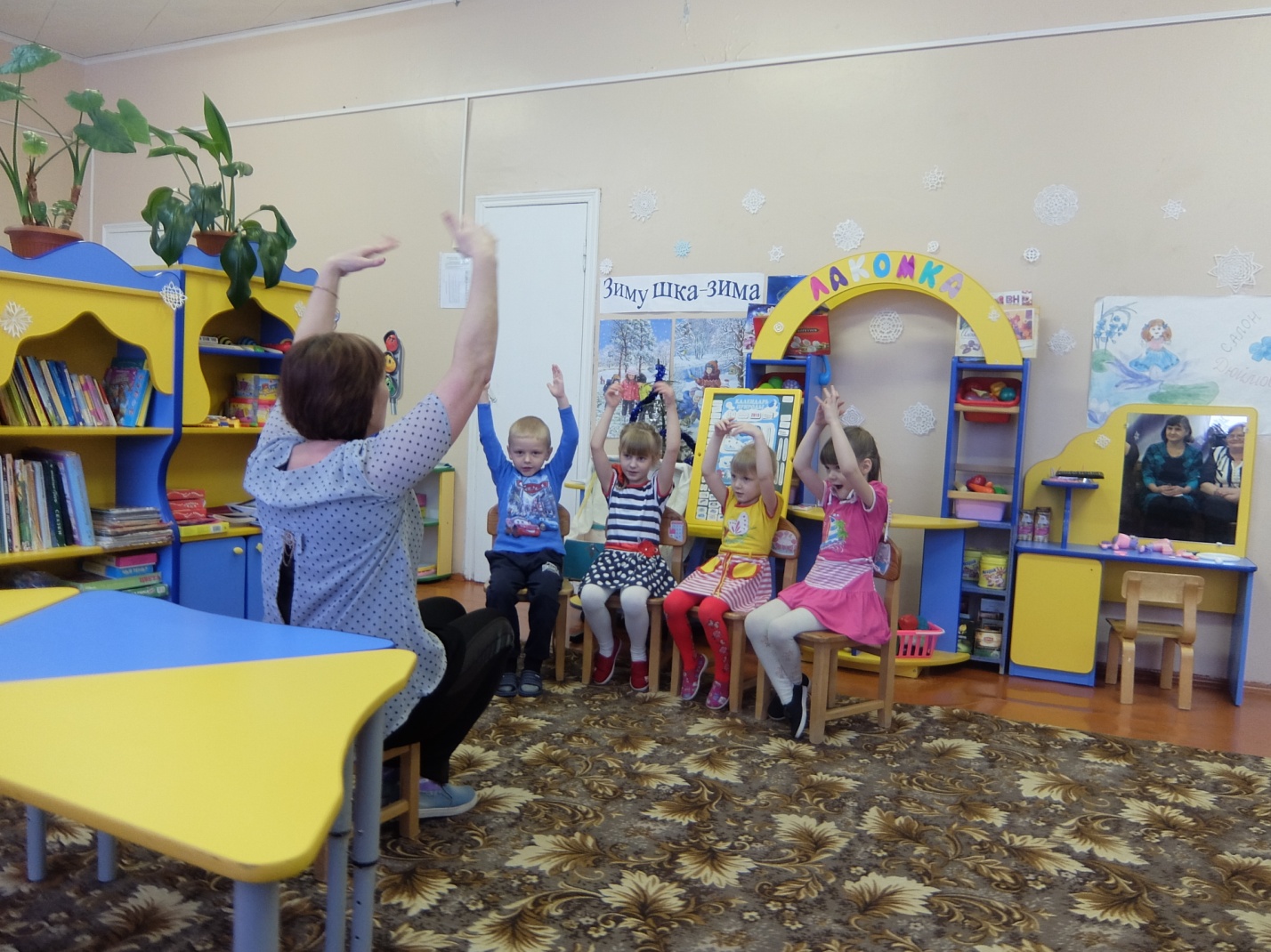 Сказочница: (Входит в группу). Ох, погодка холодна! Ветер так и режет! Рукавичка вот одна….(Показывает рукавичку)А другая где же? Неужели потерялась? (Проверяет карманы, осматривается, не находит. Видит детей)Ого! А куда это я попала?(Ответы детей). Здравствуйте все! Хорошо, что я заглянула к вам на огонек! Люблю я к детям в гости ходить. Как у вас всё здесь красиво и сказочно! Наверное, праздник у вас? Давайте я загадаю вам загадку, а вы отгадайте, о каком времени года эта загадка?Вот уж месяц снег идетМы встречали Новый год.                                    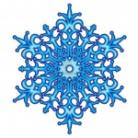 В снежной  спячке вся природа                      Подскажите время года!(Ответы детей) 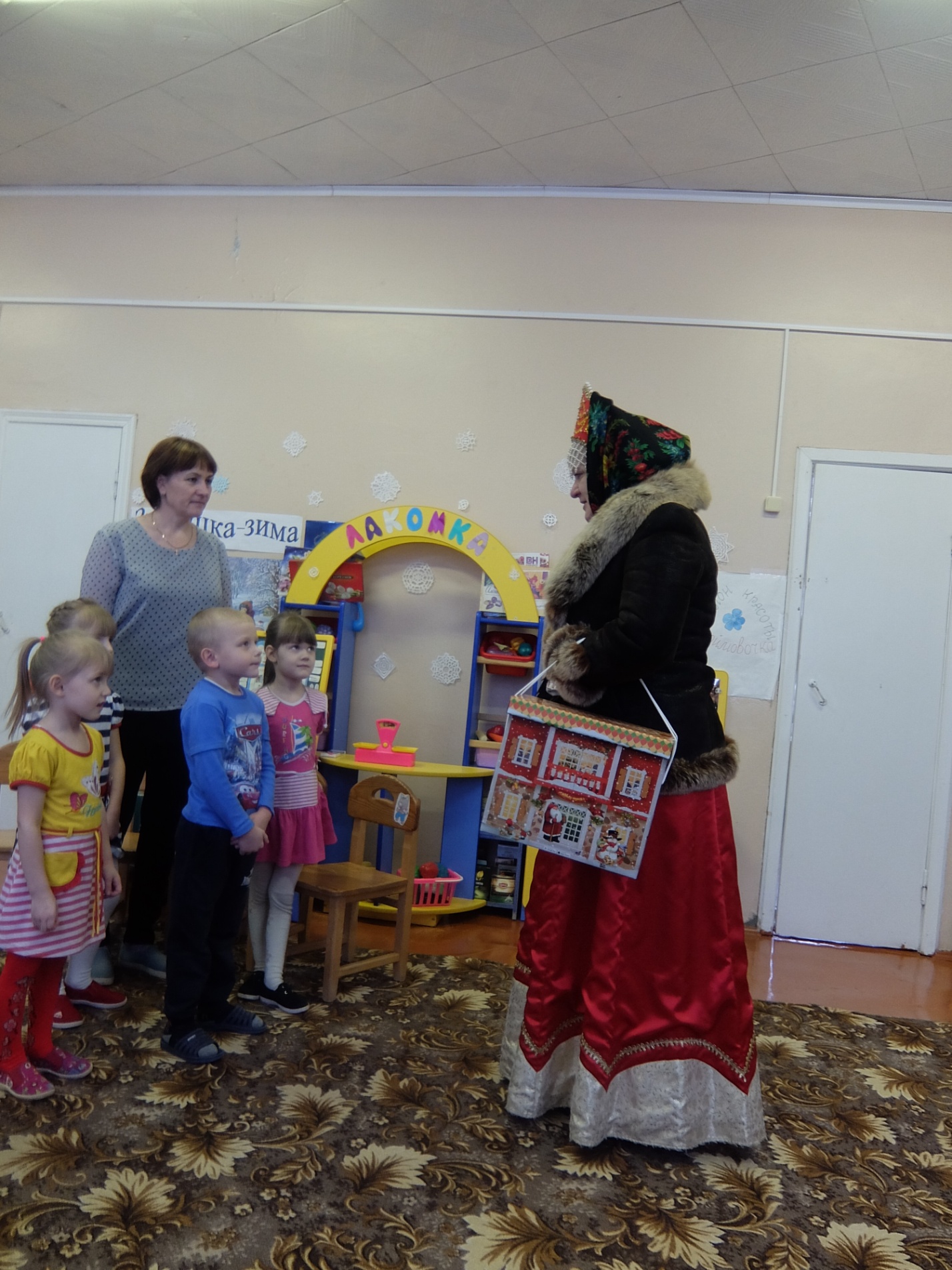 Сказочница: Правильно, о зиме.Ах, ты, Зимушка-зима!Разукрасила в домахОкна кружевом резнымБелым, синим, голубым.Льдом окована река, поля белее молока,А ребячьи щеки, нос разрумянил Дед Мороз.Сказочница: Зимой, ребята, дома сидеть не надо, у зимы забав много! Только одеться надо потеплее, чтобы мороз не пробрал. Вот где теплые вещи у меня хранятся. (Показывает на сундук)То знает, как называется этот предмет? Правильно, это сундучок. Раньше ведь в домах не было шкафов, стенок или сервантов. Все вещи хранили на полках или в сундуках. Сундуки заменяли стулья или даже кровати. А вы можете отгадать, что хранится в нашем бабушкином сундуке? (Открывает, но не показывает содержимого).Я вам помогу. Я буду загадывать загадки, а вы отвечайте.1.Дали братьям теплый домЧтобы жили впятеромБрат большой не согласилсяИ отдельно поселился.Что это?    (Варежка)(Вынимает из сундучка варежку). Вот она, рукавичка моя! 2.В них упрячешь две ногиИ зимой гулять беги. (Валенки)3.Все в снегу стоят деревьяБелый на земле коверНа прогулку мы наденем этот головной убор. (Шапка)4.Летняя, осенняяЗимняя, весенняяКапюшон и рукаваВас спасут наверняка. (Куртка)5.Я повяжу его на шеюЯ точно в нем не заболею.Укутаюсь в него до носаМне не страшны теперь морозы. (Шарф)6.Вход один, два выходаНет уж проще выбораНожки смело в них вдевайИ иди смелей, гуляй. (Брюки) (Можно реквизит, варежки, шарфики одеть детям для следующей музыкальной игры «А на улице мороз»)А на улице мороз — Ну-ка все потерли нос!… (Трем носы.)Ни к чему нам бить баклуши, Быстро все взялись за уши!… (Беремся за уши.)Покрутили, повертели, вот и уши отлетели!… (Вертим уши.)У кого не отлетели, с нами дальше полетели!… (Машем руками.)Головою покачали!… (Качаем головой.)По коленкам постучали!… (Стучим по коленям.)По плечам похлопали!… (Хлопаем по плечам.)А теперь потопали!… (Топаем.)Сказочница: Вот и согрелись. Ой, ребята, кажется, к нам кто-то в окно заглянул!Дети подходят к окну, видят Снежную бабу и зовут её в гости.Звучит музыка, входит Снежная баба.Сказочница: Здравствуй Снежная Бабушка! (Кланяемся).Что в подарок принесла? (Разводим руки в стороны).Сн.Баба: Белый снег пушистый Иней серебристый Лыжи, санки и коньки И на ёлке огоньки!(Здоровается с детьми по именам)Восп: А откуда вы нас знаете?Снежная Баба  - Я все и про всех знаю. Ведь я не просто Снежная Баба! Бывшая Снежинка! Бывшая Снегурочка!А теперь, - любимая снежная Бабушка   Снегурочки! А кратко ВСБ (Волшебная снежная баба)Я очень рада видеть вас друзья! А как же вы узнали, что пришла Зима?Ответы детей: (Зимой – холодно, всюду летит снег, стоят сильные морозы, деревья укутаны снегом, мы можем кататься на санках, лыжах, лепить снеговиков, реки покрылись льдом, метут метели, звери поменяли шубки, идёт снег, зимой самый долгожданный и весёлый праздник «Новый год»).Сн.Баба: Ребята, скажите, а вы знаете много стихов о зиме?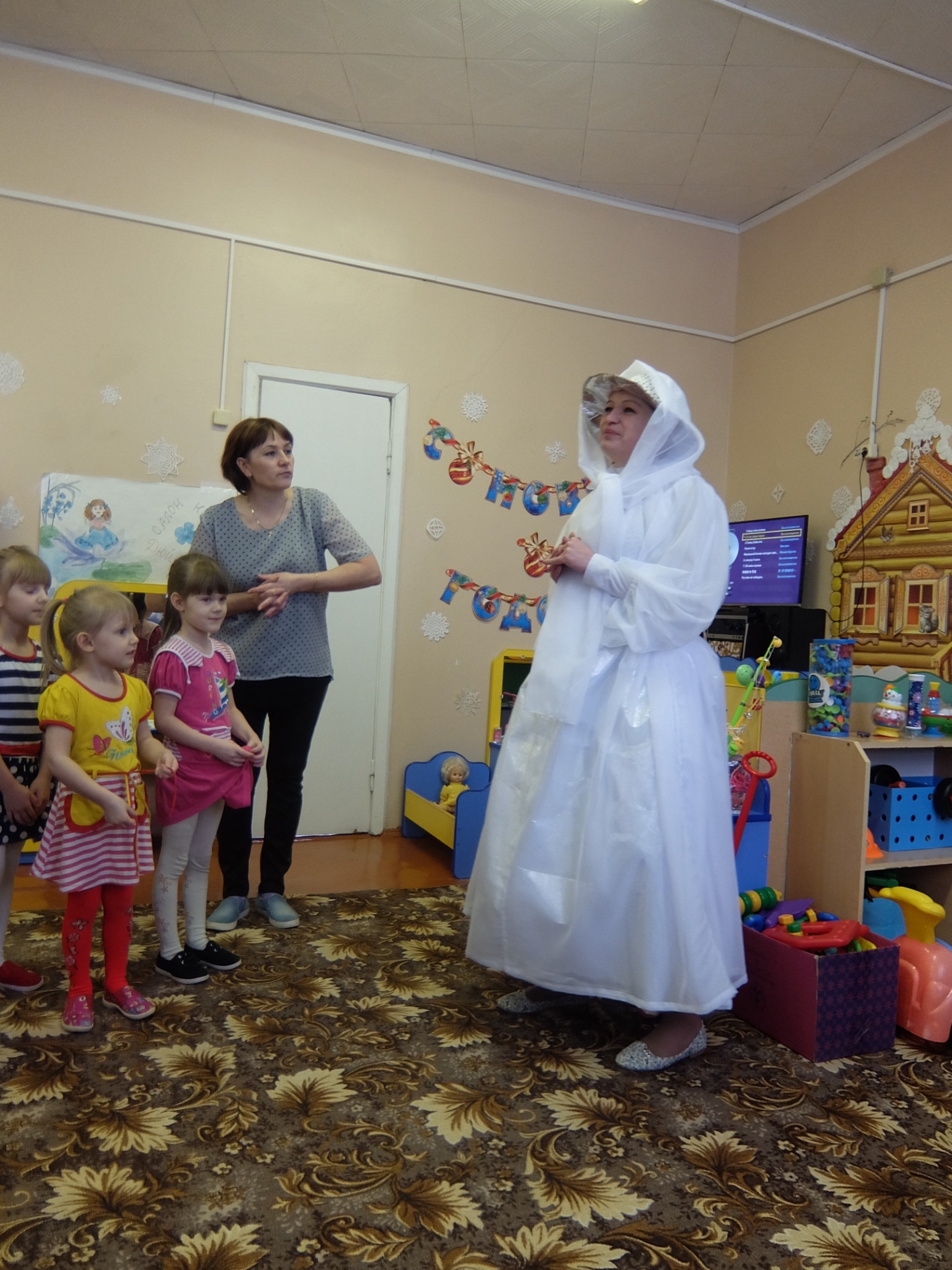 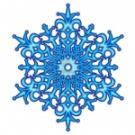 Сн.Баба:Из пушистого снежка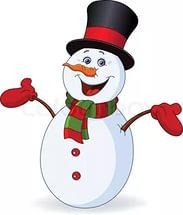 Слепим мы снеговика.У него ведро - как шляпа,Из морковки рыжий нос.А его глаза из угляНикогда не знают слез. Проводится эстафета «Собери снеговика»: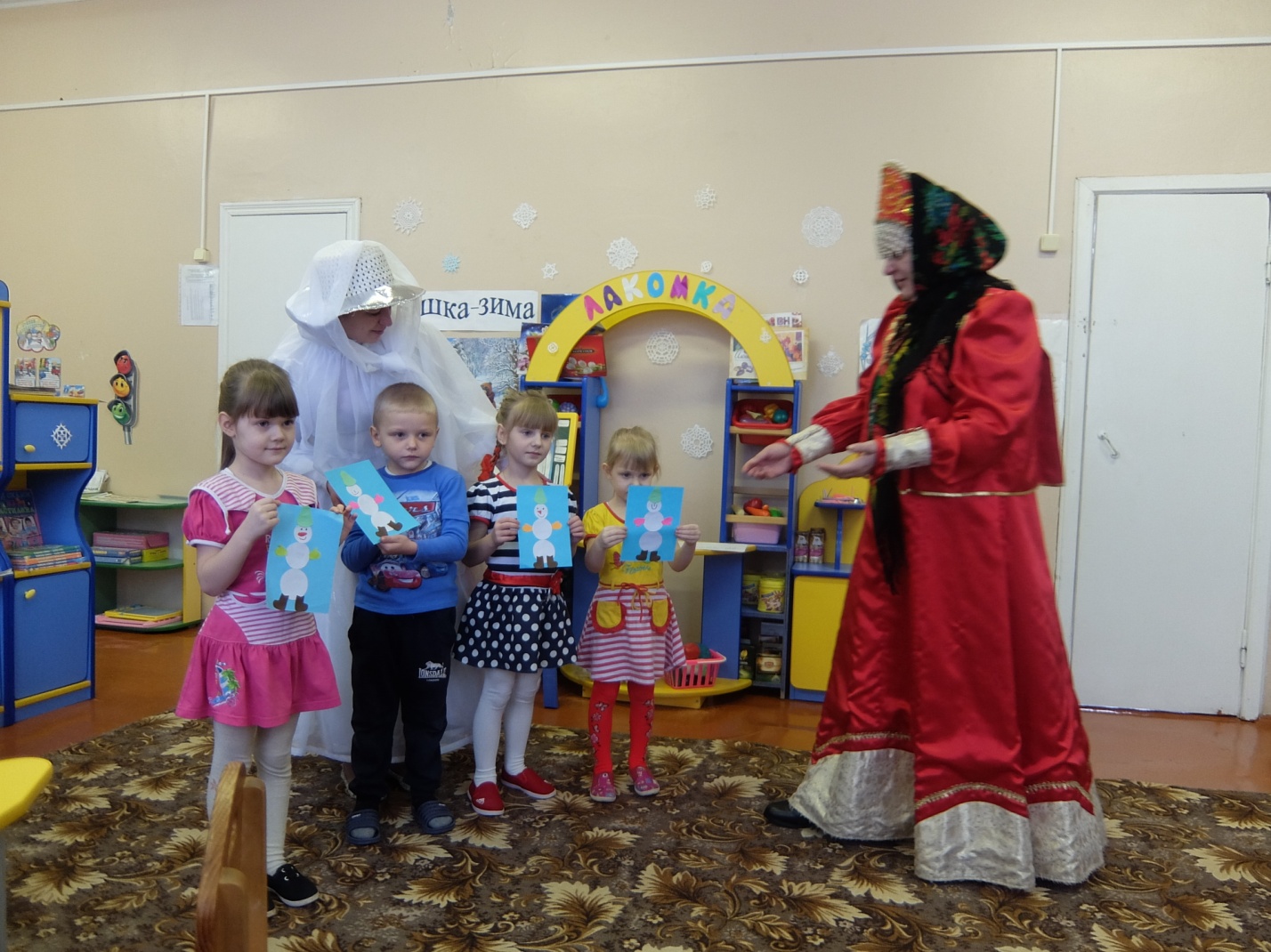 Команда по одному участнику, собирает снеговика в определенном порядке. Нижняя часть, средняя часть, верхняя часть, шляпа-ведро, нос — морковка, глаза-угольки, улыбка.Сказочница: Замечательно наши дети справились с этим заданием. Красивые получились снеговики! А ведь наши ребята еще и отгадывать загадки умеют. Давайте их проверим.1. Кто раскрасил белой краскойВсе дороги и дома,Словно мы попали в сказку?Это к нам пришла... (зима)! 2.Шайбы верная подружка,угадайте, кто я? (клюшка)3. С горки я люблю катиться,Вниз лечу быстрее птицы.Ну а вверх тащите сами.Угадали, кто я? (сани)4. Если из снега слепить колобок -это получится просто. (снежок)5. На ладошку опустилась ледяная льдинка,опустилась и исчезла белая. (снежинка)6. Две деревянные стрелыХотел спуститься вниз с горыЯ на ноги надел.Да кубарем слетел.Вот смеху было от той свалки:Они на мне и сверху палки! (лыжи)7. Какой это мастер на стекла нанес,И листья, и травы, и заросли роз? (Мороз)Сказочница: Вот видишь, Зимушка, какие у нас ребята молодцы! Все загадки отгадали. А ведь мы еще в самую зимнюю игру «Музыкальные снежки» не играли!Сн.Баба: Вот он где снежок – то, в этом волшебном «чемоданчике»!   «Чамодан» -то этот,   Снегурушка мне на сохранение отдает от весны до осени. А  в начале зимы,  я ей обратно его отдаю.   Нынче,  вот к вам его принесла, поиграть с вами в снежки хочу.(Все игроки стоят по кругу, в центре лежат «снежки». Их на один меньше, чем игроков. Игра на выбывание под музыку «Ой, зима хороша»)Сн.Баба: Молодцы ребята! Очень вы любите зиму с играми, с зимними забавами, с морозцем, с пушистым снегом, с весёлыми праздниками.Мы сегодня веселились и играли, и резвились.Спасибо, ребята! Мне очень понравилось с вами играть и веселиться. А вам понравилось, ребята?Сн.Баба: Что ж пришла пора прощаться. Дел у меня полно. Первый раз я к вам пришла, ждите меня теперь всегда!Уходит.Сказочница: Что ж, молодцы, ребята! Итак, вы поняли, сто такое зима? Ответы детей :Зима- это морозец, пушистый снег, белый иней, веселый праздник Новый год, лыжи, санки, коньки. Сказочница: А еще не бывает зимы без горячего чая и вкусных пирожков!(Угощает детей)Сказочница: Что ж ребята, пора и мне домой, еще пирожков для вас надо испечь